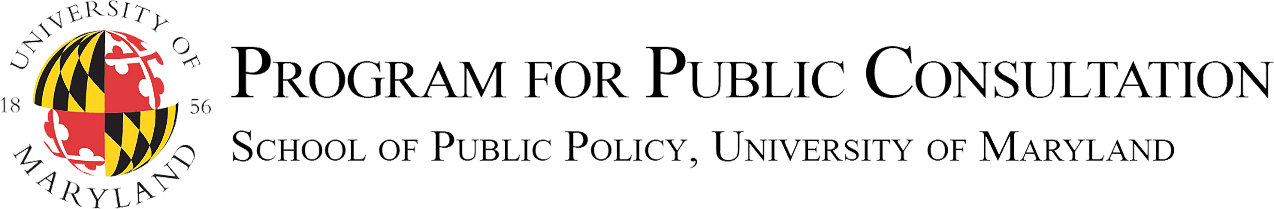 
SURVEY ON GOVERNMENT RESPONSIVENESS
MARCH 2018-  QUESTIONNAIRE -Fielded by: 	Nielsen Scarborough		Fielding Dates: Jan 5 – Feb 5 and Mar 9 – 23, 2018
Sample Size: 	4886 registered voters		Margin of Error: +/- Varies from 2.2% (n=1935) to 4.5% (n=481) depending on the sample size (n)Today we are going to do a survey on a series of important public policy issues. If at any time you find that you do not want to answer a question, feel free to skip it and move on to the next one.Thanks again for your participation!Note: Over the course of the survey, four samples were drawn and randomly divided into subsamples.[Sample Draw 1 Divided Into 16 Sub-Samples: 1.1 – 1.16][Sub-Sample 1.1, 1.2, 1.3 and 1.4 (n=977)]Q1.  What is your impression, how interested are your Congressional representatives in what you have to say?Q2.  In the past five years have you contacted one of your Congressional representatives, expressing your point of view on an issue?[RESPONDENTS THAT SAID ‘yes’ ON Q2 WERE PRESENTED Q3-Q6]Q3.  Did you receive a response from the Congressional office? (Note: results are percent of total that received Q2)Q4. Did you have the impression that your views, together with the views of other citizens, were or were not communicated to your Congressional representative? (Note: results are % of total)
Q5. Do you have the impression that your Congressional representative did or did not take your view, together with other citizens’ views, into account when deciding how to vote? (Note: results are % of total)Q6. Afterwards did you think that your effort to communicate your views was: (Note: results are % of total)[Sub-Sample 1.5 and 1.6 (n=485)]Q7:  As a general rule, when Members of Congress are considering how to vote on major bills, how responsive do you think they should be to the views of the majority of their constituents? Q8:  In general, how responsive do you think they are? Q9. To whose views do you think your representatives in Congress should be more responsive?[Sub-Sample 1.7 and 1.8 (n=481)]Q10:  As a general rule, when Members of Congress are considering how to vote on major bills, how much do you think they should take into account the views of the majority of their constituents? Q11. In general, how much do you think they do take into account the views of the majority of their constituents?Q10-11 Combined:Q.10. As a general rule, when Members of Congress are considering how to vote on major bills, how much do you think they should take into account the views of the majority of their constituents?   Q11. In general, how much do you think they do take into account the views of the majority of their constituents?Q12. Whose views do you think your representatives in Congress should be guided by more?[Sub- Sample 1.5 and 1.7 (n=484)]Q13. Do you think in the United States today:[Sub-Sample 1.6 and 1.8 (n=482)]Q14:  Do you believe that currently there is or is not an adequate system in place for the voice of the American people to be heard in Congress?[Each Question Presented  to Two Thirds of Sub-Sample 1.5, 1.6, 1.7 and 1.8]Q15. What do you think members of Congress should consider most when making key decisions?Q16. If the members of Congress were more influenced by the people than they are now, do you think they would be more likely or less likely to find common ground?Q17. Which do you think has more common sense:Q18. How often do you think members of Congress put a higher priority on serving the interests of organizations and individuals, who have donated money to their election, rather than the serving the good of the country?Q19. In general, how well do you think elected officials in the Federal government understand the views of most Americans?Q20. When Congress gets stuck in gridlock do you think:[Sub- Sample 1.5, 1.6, 1.7 and 1.8 (n=966)]Q21. Would you say the government is pretty much:[Second Sample Draw Randomly Divided Into 8 Sub-Samples: 2.1 – 2.8][Self-Identified Republicans from Sub-Sample 2.1, 2.2, 2.5 and 2.6 (n=783)] Imagine that you are considering which candidate to vote for in a Republican primary election for your Member of the U.S. House of Representatives and there are two major candidates running for the Republican nomination.   [Self-Identified Democrats from Sub-Sample 2.1, 2.2, 2.5 and 2.6 (N=949)] Imagine that you are considering which candidate to vote for in a Democratic primary election for your Member of the U.S. House of Representatives and there are two major candidates running for the Democratic nomination.   [Sub-Sample 2.4 and 2.8 and Independents from Sub-Sample 2.2] [Sub-Sample 6 from a Survey Fielded March 9 – 23, 2018.]Imagine that you are considering which candidate to vote for in a general election for your Member of the House of Representatives.  One candidate is Republican and the other Democrat. Imagine that the Democratic candidate were to make the following statement: [Sub-Sample 2.3 and 2.7 and Independents from Sub-Sample 2.5] [Sub-Sample 5 from a Survey Fielded March 9 – 23, 2018.]Imagine that you are considering which candidate to vote for in a general election for your Member of the House of Representatives.  One candidate is Republican and the other Democrat. Imagine that the Republican candidate were to make the following statement: [Full Sample] I think it is very important for Members of Congress to listen to and be guided not by the special interests, but by the people they represent.  This country was founded on the idea that elected officials should listen closely to the people.  Today I am making a pledge.  If I am elected, I pledge to consult with my constituents on major issues before Congress and to take their views into account when deciding how to vote. I commit to listen to the people over special interests. I believe the people have common sense and their voice should be at the table when important decisions are being made. Now lots of candidates say they listen to the people.  But, I am taking another step.I am supporting the creation of something called a “Citizen Cabinet” in our district, so that I can hear from the people as a whole, in addition to the people who reach out to me directly.A Citizen Cabinet would consist of at least several hundred constituents, who mirror the district as a whole, and who would be consulted on key votes I will cast in Congress. I will work with a university-based survey research center that will set up and run the Citizen Cabinet in a scientific way. Here is how it will work. First, I will send out a message to every constituent inviting them to be a member of the Citizen Cabinet. The university program will make sure the Cabinet mirrors the district in terms of gender, age, race, education and political party affiliation.  The Citizen Cabinet will be consulted on key issues under consideration in Congress.  Working online, members of the Citizen Cabinet will take surveys on these issues. On each issue, they will be: given a briefingpresented policy options Congress is considering asked to evaluate arguments for and against each optionThen, they will be asked to make their recommendations about how I should vote.  The survey will be developed by the university survey research center.It will be reviewed by experts from both parties and advocates with different points of view, to ensure that the briefing is accurate and the key arguments are fairly presented. Everything will be completely transparent, so that everybody can see exactly what the Citizen Cabinet saw and what the results were.The names of the Citizen Cabinet members will not be made public, so no one, including me, can influence their conclusions.Once the Citizen Cabinet’s recommendations are summed up, I will be given a briefing on the results.Naturally, in the end, I will need to make the final decision about how to vote.  But, I will pay close attention to the recommendations of the Citizen Cabinet and take them into account when I decide. [Sub-Sample 2.2, 2.4, 2.6 and 2.8 (n=1951); Sub-Sample 5 from March 9 – 23 survey (n=500)] Q22. What is your view of the idea of having such a Citizen Cabinet?[Sub-Sample 2.2, 2.4, 2.6 and 2.8 (n=1951); Sub-Sample 5 from March 9 – 23 Survey (n=500)]Q23. What is your view of a Congressional candidate who would make a commitment toconsult his or her constituentssupport having a Citizen Cabinet for their districtand to take into account the recommendations of the Citizen Cabinet when deciding how to vote[Sub-Sample 2.2, 2.4, 2.6 and 2.8 (n=1951); Sub-Sample 5 from March 9 – 23 Survey (n=500)]Q25. Would the fact the candidate made this commitment make you _____ to vote for this candidate?[Sub-Sample 2.1, 2.3, 2.5 and 2.7 (n=1935)]Q26. Now imagine that you were to read a criticism of the idea of a Citizen Cabinet as follows: Too many Americans are emotional, volatile and not all that smart.  Most issues are difficult to understand, and a Citizen Cabinet of typical Americans would not have the necessary expertise to make sound judgements on policy issues.  It would just be a distraction for Members of Congress and interfere with their efforts to solve complex problems.  Congress may not be perfect, but they are more reliable than a group of randomly chosen average citizens.How convincing or unconvincing do you find this argument?Q27. Now imagine that the candidate, who supports having a Citizen Cabinet in your district, were to make the following counter-argument.The Founders built this country on the principle that nobody knows what’s best for the people better than the people. The Citizen Cabinet is a good idea for the same reason the Founders thought that juries are a good idea.  Both are founded on the common sense of ordinary citizens when they are provided with the facts and have a chance to deliberate.  Research shows that given correct information the majority of citizens come to conclusions that are reasonable and even show wisdom—probably more than Congress. How convincing or unconvincing do you find this argument?Q28. Now imagine that the candidate, who commits to consult the people through a Citizen Cabinet, is in a debate with his or her opponent.  Imagine the opponent were to make the following argument.  Members of Congress shouldn’t govern by putting their finger to the wind, reacting to every shift in public opinion.  The American people elect Members of Congress to show leadership and make decisions. Having a Citizen Cabinet would make it harder for members of Congress to exercise their independent judgment, make the hard decisions and do what is best for the country-- rather than what they think is popular.How convincing or unconvincing do you find this argument?Q29. Now imagine that the candidate, who commits to consult the people through a Citizen Cabinet, were to make the following counter-argument.The problem with Congress is not that they’re too reactive to public opinion—it’s that they’re too reactive to special interests. The Citizen Cabinet will give me advice from people who have heard all sides of an issue and come to well-considered conclusions that accurately reflect the will of the people.  This way we can all be sure that the special interests are not in charge.  I think that when the people have accurate and balanced information they can give valuable advice about what is best for the country.How convincing or unconvincing do you find this argument?Q30. Now imagine that the opponent were to make the following argument. A Citizen Cabinet is not really necessary.  When Americans want to make their voice heard they already have lots of options.  Besides voting in federal, state, and local elections, they can write letters, attend town hall meetings, sign petitions, join advocacy groups, go to rallies, or walk the halls of Congress.How convincing or unconvincing do you find this argument?Q31. Now imagine that the candidate, who commits to consult the people through a Citizen Cabinet, were to make the following counter-argument. While Members of Congress make an effort to listen to those self-selected people who are outspoken on an issue, their views often do not reflect how most people think.  Organizations and people with money often make a disproportionately loud voice.  A Citizen Cabinet, designed to mirror the district as a whole, will give me a much more accurate read of what the people as a whole really think.How convincing or unconvincing do you find this argument?Q32. Now imagine that the opponent were to make the following argument.This whole effort is really about some outsiders from Washington DC coming in and telling us what the people here think. I don’t believe we can trust this outside group. It can pick and choose the issues it cares about—not us. Who knows what their real agenda is? How can we be sure that it won’t try to manipulate people to say what they want them to say?How convincing or unconvincing do you find this argument?Q33. Now imagine that the candidate, who commits to consult the people through a Citizen Cabinet, were to make the following counter-argument. The plan is for a non-partisan organization in Washington DC to track what is going on in Congress and to make sure the briefings and arguments presented in the surveys are an accurate reflection of what is being discussed.  That’s the best way we can make sure that the input from the thousands, of citizens who participate in Citizen Cabinets across the country will be relevant and ultimately influential in Congress.   How convincing or unconvincing do you find this argument?[Sub-Sample 2.1, 2.3, 2.5 and 2.7 (n=1935); Sub-Sample 6 from March 9 – 23 Survey (n=500)]Q34:  What is your view of the idea of having such a Citizen Cabinet?[Sub-Sample 2.1, 2.3, 2.5 and 2.7 (n=1935); Sub-Sample 6 from March 9 – 23 Survey (n=500)]Q36. What is your view of a Congressional candidate, who would make this commitment to:consult his or her constituentssupport having a Citizen Cabinet for their districtand to take into account the recommendations of the Citizen Cabinet when deciding how to vote[Sub-Sample 2.1 and 2.3 (n=972); Sub-Sample 6 from March 9 – 23 Survey (n=500)]Q37. Would the fact the candidate made this commitment make you _____ to vote for this candidate?[Sub-Sample 2.5 and 2.7 (n=963); Sub-Sample 6 from March 9 – 23 Survey (n=500)]Q38. Just based on what you have heard in the debate, would you be more inclined to vote for:[Third Sample Drawn as Follows: 3.1: 1,000 Randomly Selected from Samples 1.1-1.4 and 1.9-1.163.2:  1,444 Randomly Selected from Samples 1.1-1.16 3.3: 1,442 Randomly Selected from Samples 1.1-1.16][Sub-Sample 3.1] Q40. As a general rule, what is your hunch about what percentage of the time you would agree with the recommendations of the majority of the Citizen Cabinet in your district?  Pick a number from 0 to 100.  Now imagine that the candidate who commits to consult their constituents is elected and a Citizen Cabinet is established.  Imagine that much of the time the new member votes consistent with the majority views of the Citizen Cabinet.  But, then imagine sometimes on a key vote the new member votes contrary to the majority views of the Citizen Cabinet and also contrary to your views. Here are some ways people might feel in this situation.  For each one, please select how much it is the way you would likely feel?Q41. I would feel angry with my Congressional representative. Q42. If I had confidence that my Congressional representative took the views of the Citizen Cabinet into account and explained why he or she voted differently, I would find it acceptable.  Q43. If I had confidence that my Congressional representative was voting based on what he or she really thought was best for the country, rather than just doing what some big donor or special interest wants, then I would find it acceptable.[Sub-Sample 3.2 and 3.3]You may be wondering what kinds of conclusions Citizen Cabinets would come to.  We are now going to show you the recommendations made by a large national Citizen Cabinet consisting of a representative sample of voters from across the country.  The Citizen Cabinet was given a briefing on the issue and evaluated arguments for and against each policy option, before making their recommendations.  All of the content was reviewed for accuracy and balance by experts from both parties.  All of the recommendations you will see were recommended by a substantial majority, including a majority of Republicans and a majority of Democrats. This was true of the country as a whole, and also in states and districts that are predominantly red (Republican) or blue (Democrat). As we present each of the recommendations, please select how much you agree or disagree with it. [Sub-Sample 3.2]Here are some recommendations that were made by a bipartisan majority when they were presented the federal budget. Q44. Reduce spending on subsidies to agricultural corporations with large farms and manufacturers of farming equipment and fertilizers from $15 to $10 billion.Q45. Reduce spending on military operations in Afghanistan and against the Islamic state in Iraq from $65 to $60 billion.Q46. Reduce spending on intelligence agencies from $54 to $50 billion.Here are the recommendations for changing existing personal income taxes or for changing other taxes:Q47. Increase income taxes by 5% on incomes of $200,000 to $500,000, adding $12.5 billion to government revenue.Q48. Increase income taxes by 5% on incomes above $500,000, adding $21.6 billion to government revenue.Q49. Increase the top tax rate on capital gains and dividends from 23.8 to 28%, adding $22 billion to government revenue.Q50. Eliminate the provision that allows managers of private investment funds (like hedge funds) to have their compensation taxed at the same lower rate as capital gains and dividends. Instead, they would pay the higher rate for ordinary income, adding $2.1 billion to government revenue.Q51. Charge a new tax of 0.01% on trades of stocks, bonds and derivatives (e.g. $10 on trades of $1,000), adding $20 billion to government revenue.Q52. Increase tax on alcoholic drinks to 25 cents per ounce of alcohol, adding $7 billion to government revenue.Currently, the US Postal Service is operating at a loss.  In order to reduce these losses the US Postmaster General proposed a number of steps.  The following steps were ones that were recommend by bipartisan majorities.  Please select how much you agree with their recommendation.  Q53. Allow the US Postal Service to offer a wider range of products and services, such as allowing it to offer photocopying and Internet services in post offices, or to rent out excess office and warehouse space.Q54. Allow the US Postal Service to close unprofitable post offices, but no more than 5% of them each year.Q55. Eliminate Saturday letter delivery, while keeping delivery of packages and priority mail.Q56. Permit postal rates to rise in step with the Postal Service’s costs, phasing out the rule that postal rates cannot rise faster than inflation.In regard to Federal poverty programs, a bipartisan majority recommended the following in regard to SNAP benefits, which are also known as “food stamps.”  Q57. Raise the average SNAP benefit (also called ‘food stamps) for a single person living alone from $140 to $200 per month.Q58. Raise the average SNAP benefits (also called ‘food stamps’) for a single mother with one child from $253 a month to $300 per monthQ59. Do not allow SNAP benefits to be used for sweetened sodas.Q60. Do not allow SNAP benefits to be used for candy.Q61. Provide discounts on fruit and vegetables bought with SNAP benefits.Here are some steps related to the minimum wage which is currently $7.25 an hour which were recommended by a bipartisan majority.Q62. Raise the minimum wage over a two-year period from $7.25 to $9.00.Q63. Have the minimum wage go up automatically adjusted each year according to inflation.Here are some other steps related to poverty programs recommended by a bipartisan majority. Q64. Have Congress set up a commission to develop a plan to reduce child poverty by half in 10 years and as close to zero as possible in 20 years.Q65. Have a rule that if a company under a government contract is found guilty of not paying wages to its employees, the company loses the right to bid on government contracts.Q66. Have ready to go, if economic conditions get worse, a variety of federal jobs programs--such as employing young people in conservation projects, hiring more workers to expand Head Start, and repairing and renovating schools. In order to reduce carbon dioxide and other pollutants, the following steps were recommended by a bipartisan majority.  Q67a. Provide tax credits for upgrading energy efficiency of homes and businesses.Q67b. Provide tax credits for building new energy efficient homes.Q67c. Provide tax credits for installing wind and fuel cell micro-turbines.Q67d. Provide tax credits for building biogas facilities on farms to reduce methane, a greenhouse gas.Q68a. Require higher fuel efficiency standards for light cars and trucks.Q68b. Require higher fuel efficiency standards for heavy-duty vehicles.Q68c. Require electric companies to have a minimum portion of their electricity come from renewable sources.Q68d. Require businesses that use refrigerating and freezing equipment to gradually replace hydrofluorocarbons (HFC’s), a greenhouse gas, with alternative chemicals.[Sub-Sample 3.3] Here are some recommendations that were made by a bipartisan majority in regard to the U.S. military. Q69. Maintain bases in Afghanistan, while reducing the US troop level to 5,500.Q70. Develop a new long range bomber.The next set of positions is about the Social Security program.  As you may know, the government projects that, unless some changes are made, the Social Security program will run out of reserves by the year 2033, so at that point it will be necessary to reduce benefits by almost a quarter.    A bipartisan majority recommended taking the following steps that would restore the reserves in the Social Security trust fund for several decades. Q71. Gradually lowering the benefits for the 25% of beneficiaries who had had the highest incomes.Q72. Gradually raising the full retirement age each year until it reaches age 68 by the year 2034.Q73. At present, both workers and employers pay a tax of 6.2% on the amount of an employee’s salary and wages subject to the payroll tax.  A bipartisan majority in the survey favored gradually increasing this amount to 6.6% over a period of eight years.Q74.  Currently, the amount of salary and wages that is subject to the Social Security payroll tax includes up to $113,700 per year.  A bipartisan majority favored raising the amount of salary and wages that would be subject to the payroll tax to $215,000.Q75.  In the survey, people also considered the possibility of making all income subject to the Social Security payroll tax.  While the majority was not as large as for the previous proposal, a bipartisan majority also favored taking this additional step which would provide substantially more money to the Social Security trust fund.Q76. Another proposal favored by a majority would raise the minimum Social Security benefit for those who have worked 30 years or more from the current level of $800 a month to $1,216 per month.  This would slightly reduce the reserves in the Social Security trust fund. As compared to making no change how do you feel about this proposal?As you may know, the Medicare Trustees project that unless changes are made to Medicare’s costs or revenues, eventually Medicare will have to start cutting back the benefits it provides.A bipartisan majority recommended the following steps, which would help stabilize Medicare’s finances over the next 25 years. Q77a. Encourage use of generic drugs by lowering costs for generic drugs and raising them for equivalent name brand drugs.Q77b. Require drug companies to accept 17% less money for drugs that go to Medicare recipients with modest incomes.Q78. Reduce payments to hospitals, to equalize them with payments made for the same services when conducted in doctors’ offices.Q79. Raise the Medicare payroll tax on current wage earners by 0.1%, from the current 1.45% to 1.55%.Q80. For those with incomes over $85,000 ($170,000 for married couples), increase Medicare premiums that cover outpatient services by 15%.Here are a number of proposals related to campaign finance that were approved by a bipartisan majority: Q81.  Pass a new Constitutional amendment that would allow Congress and the states to:regulate the raising and spending of money by candidates and others to influence elections
distinguish between people and corporations, thus allowing legislators to restrict or prohibit corporations from spending money to influence electionsQ82. Encourage small campaign donors by making half of small donations to candidates by small donors refundable in the form of a tax credit.Here are some more proposals related to campaign finance that were approved by a bipartisan majority:Q83. Provide support to candidates who only take small donations (up to $150), by providing a six to one match of small donations, with funds from a new fee on government contractors.Q84. Require all individuals or organizations that donate or receive up to $10,000 in campaign-related donations to register with the Federal Election Commission and be publicly listed.Q85. Require corporations, unions, and other groups, when spending money on campaign-related activity to immediately report this to their shareholders and members, to the public, and to the Federal Election Commission.Q86. Require the Federal Election Commission to publicly disclose the names of significant donors paying for TV or radio ads in support of candidates or related to controversial public issues.Q87. Continue to prohibit non-profits that receive tax-deductible donations, such as churches and universities, from endorsing and providing financial support to political candidates.Q88. End the existing program for public financing of presidential campaigns based on the check-offs on IRS returns.Here are some government reforms recommended by bipartisan majorities: Q89. To prevent Congressional redistricting that favors one political party (also known as gerrymandering) have redistricting done by a commission of citizens, rather than state legislatures.Q90. Pass a new Constitutional amendment to limit how many terms a member of the House or Senate may stay in office, with House Members limited to four two-year terms and Senators limited to three six-year terms.Q91. Make it more possible for independent and third-party candidates to compete in 
Congressional elections.Q92. Make it more possible for an independent or third-party candidate to participate in the Presidential debates.Here are some recommendations related to lobbying.  Currently, after government officials leave office they must wait for a certain period before they can lobby the government.  A bipartisan majority recommended extending these waiting periods as follows: Q93. For former Members of Congress from the current two years to five years.Q94. For former Congressional staffers from the current one year to two years.Q95. For former senior Executive Branch officials from the current 1-2 years to five years.Q96. A bipartisan majority also recommended prohibiting former senior executive branch official from lobbying for foreign government for the rest of their life.[Sub-Sample 3.2 and 3.3]Q120.  So, now you have seen some of the recommendations made by a bipartisan majority of a national Citizen Cabinet.  Based on your judgment of what you think is best, would you say that these recommendations are: Q121. How important do you think it is for elected officials in Washington DC to hear these kinds of recommendations?Q122. How much influence do you think these kinds of recommendations should have when elected officials are making decisions?Q123. Having considered these different recommendations, would you say your view of having a Citizen Cabinet in your Congressional district is:[Sub-Sample 3.2 and 3.3, who were also part of Sub-Sample 2.1-2.4 (n=1444)]Q124. Suppose a candidate were to endorse these recommendations and say that they are positions he or she would likely take if elected.  Would this make you:  [Sub-Sample 3.2 and 3.3, Who Were Also Part of Sub-Sample 2.5-2.8 (n=1442)]Q125. Having considered these different recommendations, what is your view of a candidate running in your Congressional district who would make a commitment to:consult his or her constituentssupport having a Citizen Cabinet for their districtand to take into account the recommendations of the Citizen Cabinet when deciding how to voteQ126. As a general rule, what is your hunch about what percentage of the time you would agree with the recommendations of the majority of the Citizen Cabinet in your district?  Pick a number from 0 to 100.  [Fourth Sample Randomly Selected from Full Sample: Sub-Sample 4.1 (n=975)] 
Q128.  Imagine that your Member of Congress has taken a position on an issue.  Later the Citizen Cabinet comes out in favor of a different position and the Member changes his or her position to be in line with the Citizen Cabinet.  Do you think it is more likely that you would view the Member:Thank you so much for completing the survey! Your response is very valuable to us.Very interestedSomewhat interestedTotal interestedNot very interestedNot at all interestedTotal not interestedRefused /
Don't knowNational15.7%38.2%53.9%30.1%15.7%45.8%0.3%GOP16.6%41.3%57.9%31.7%9.9%41.6%0.5%Dem.16.6%38.7%55.3%27.8%16.8%44.6%0.2%Indep.10.8%28.6%39.4%32.6%28.1%60.7%0.0%YesNoRef./Don't knowNational51.3%47.8%0.9%GOP47.4%51.5%1.2%Dem.57.3%41.7%0.9%Indep.44.3%55.7%0.0%YesNoRef./Don't knowNational32.6%18.3%0.4%GOP30.9%16.5%0.0%Dem.38.3%18.1%0.9%Indep.20.9%23.4%0.0%WereWere notRef. / Don't KnowNational26.5%24.6%0.2%GOP24.1%22.9%0.3%Dem.33.2%24.0%0.1%Indep.13.3%30.8%0.2%Did take it into accountDid not take it into accountRef. / Don't KnowNational20.2%30.7%0.4%GOP17.3%29.5%0.6%Dem.26.3%30.8%0.3%Indep.10.0%34.0%0.3%Very worthwhileSomewhat worthwhileTotal worthwhileNot very worthwhileNot at all worthwhileTotal not worthwhileRef. / Don't KnowNational8.7%18.8%27.5%15.8%7.9%23.7%0.1%GOP9.0%17.0%26.0%14.0%7.2%21.2%0.2%Dem.9.2%24.2%33.4%14.4%9.4%23.8%0.0%Indep.6.3%7.7%14.0%24.7%5.6%30.3%0.0%Mean0 to 456 to 10Ref./Don't knowNational8.47.2%3.9%88.3%0.6%GOP8.63.0%4.1%92.4%0.5%Dem.8.19.4%3.9%85.8%0.9%Indep.8.510.9%3.1%86.0%0.0%Mean0 to 456 to 10Ref. / Don't KnowNational3.763.6%19.7%16.3%0.3%GOP4.056.8%21.7%21.0%0.5%Dem.3.567.5%18.1%14.2%0.3%Indep.3.669.0%19.8%11.2%0.0%The views of the people who voted for themThe views of all their constituents Ref./Don't knowNational32.1%67.9%0.1%GOP41.8%58.2%0.0%Dem.22.3%77.5%0.2%Indep.37.2%62.8%0.0%Mean0 to 456 to 10Ref. / Don't KnowNational8.26.8%4.5%88.6%0.0%GOP8.24.9%7.3%87.7%0.0%Dem.8.54.2%1.1%94.6%0.0%Indep.6.920.9%7.7%71.5%0.0%Mean0 to 456 to 10Refused / Don't KnowNational4.843.2%19.8%35.6%1.4%GOP4.838.4%24.7%35.5%1.4%Dem.4.849.4%15.2%35.0%0.3%Indep.5.136.3%21.2%37.9%4.6%Should more often than they doAbout as often as they doShould less often than they doRefused / Don't KnowNational71.4%19.0%8.3%1.4%GOP74.1%17.2%7.3%1.4%Dem.73.9%19.5%6.3%0.3%Indep.55.5%22.5%17.5%4.6%The views of the people who voted for themThe views of their constituents as a wholeRef./Don't knowNational39.2%58.5%2.3%GOP43.2%55.9%0.8%Dem.34.6%63.5%1.8%Indep.43.2%49.0%7.8%Elections have proven to be a fully adequate means for the people to express their viewsElections alone are not enoughRef./Don't knowNational12.3%86.9%0.8%GOP18.7%79.5%1.8%Dem.8.3%91.7%0.0%Indep.6.6%92.9%0.5%There is an adequate systemThere is not an adequate system Ref./Don't knowNational21.1%78.6%0.3%GOP33.6%66.4%0.0%Dem.10.9%88.6%0.6%Indep.24.0%76.0%0.0%What the public thinks is bestWhat the public would think is best, if it were well-informed about all sides of the issueRef./Don't knowNational15.6%83.7%0.7%GOP17.4%81.4%1.2%Dem.13.9%86.0%0.1%Indep.16.5%82.4%1.1%Would be more likelyWould be less likelyRef./Don't knowNational87.7%10.1%2.2%GOP84.9%13.4%1.7%Dem.91.9%6.5%1.6%Indep.81.9%12.3%5.7%American governmentAmerican peopleRef./Don't knowNational10.1%87.1%2.8%GOP6.7%90.3%3.0%Dem.11.9%85.4%2.6%Indep.12.1%85.3%2.6%Hardly everOccasionallyOftenAlmost alwaysRef./Don't knowNational5.0%10.7%33.9%50.4%0.1%GOP3.8%12.4%39.1%44.6%0.1%Dem.2.2%8.5%33.2%56.0%0.1%Indep.16.9%13.1%21.8%48.1%0.0%Very wellSomewhat wellTotal WellNot that wellNot that well at allTotal Not wellRef./Don't knowNational2.2%25.4%27.6%48.7%23.0%71.7%0.7%GOP4.3%27.2%31.5%47.4%21.2%68.6%0.0%Dem.0.8%26.7%27.5%48.6%23.2%71.8%0.7%Indep.0.6%16.6%17.2%52.8%27.3%80.1%2.8%Listening to the views of the people would help break the logjamListening to the views of the people would not helpRef./Don't knowNational74.1%25.1%0.9%GOP64.6%34.8%0.6%Dem.84.2%15.3%0.5%Indep.67.7%29.5%2.9%Run by a few big interests looking out for themselvesRun for the benefit of all the peopleRef./Don't knowNational92.1%6.8%1.2%GOP89.0%8.7%2.3%Dem.96.0%3.9%0.1%Indep.87.8%10.6%1.7%Very positiveSomewhat positiveTotal PositiveSomewhat negativeVery negativeTotal NegativeRef. / DKEvaluated Republican candidate in a primaryEvaluated Republican candidate in a primaryEvaluated Republican candidate in a primaryRepublicans in Sub-Sample 2.2, 2.634.3%50.9%85.2%10.8%3.8%14.6%0.3%Evaluated Democratic candidate in a primaryEvaluated Democratic candidate in a primaryEvaluated Democratic candidate in a primaryDemocrats in Sub-Sample 2.2, 2.642.1%49.4%91.5%7.5%1.0%8.5%0.0%Evaluated Democratic candidate in a general electionEvaluated Democratic candidate in a general electionEvaluated Democratic candidate in a general electionEvaluated Democratic candidate in a general electionSub-Sample 2.4, 2.8; Indep. in Sub-Sample 2.2 38.0%46.7%84.7%8.7%6.2%14.9%0.4%GOP28.5%46.4%74.9%13.5%10.9%24.4%0.7%Dem.48.7%45.5%94.2%3.4%2.3%5.7%0.0%Indep.33.9%50.3%84.2%10.2%5.1%15.3%0.6%Evaluated Republican candidate in a general electionEvaluated Republican candidate in a general electionEvaluated Republican candidate in a general electionEvaluated Republican candidate in a general electionSub-Sample 540.8%49.3%90.1%6.7%3.3%10.0%0.0%GOP43.3%45.2%88.5%6.2%5.4%11.6%0.0%Dem.37.8%54.2%92.0%6.3%1.7%8.0%0.0%Indep.42.2%46.8%89.0%8.6%2.3%10.9%0.0%Very positiveSomewhat positiveTotal PositiveSomewhat negativeVery negativeTotal NegativeRef / DKEvaluated Republican candidate in a primaryEvaluated Republican candidate in a primaryEvaluated Republican candidate in a primaryRepublicans in Sub-Sample 2.2, 2.650.4%38.8%89.2%7.5%3.0%10.5%0.3%Evaluated Democratic candidate in a primaryEvaluated Democratic candidate in a primaryEvaluated Democratic candidate in a primaryDemocrats in Sub-Sample 2.2, 2.655.2%39.0%94.2%5.0%0.6%5.6%0.2%Evaluated Democratic candidate in a general electionEvaluated Democratic candidate in a general electionEvaluated Democratic candidate in a general electionEvaluated Democratic candidate in a general electionSub-Sample 2.4, 2.8; Indep. in Sub-Sample 2.2 50.9%37.2%88.1%7.8%3.7%11.5%0.5%GOP37.7%41.1%78.8%14.0%6.5%20.5%0.7%Dem.65.9%30.7%96.6%2.1%1.4%3.5%0.0%Indep.44.6%44.1%88.7%7.3%2.8%10.1%1.1%Evaluated Republican candidate in a general electionEvaluated Republican candidate in a general electionEvaluated Republican candidate in a general electionEvaluated Republican candidate in a general electionSub-Sample 553.3%38.0%91.3%5.9%2.5%8.4%0.3%GOP51.2%39.6%90.8%3.7%4.8%8.5%0.7%Dem.55.2%36.7%91.9%7.1%0.9%8.0%0.0%Indep.53.5%37.6%91.1%8.0%0.9%8.9%0.0%Much more likely Some-what more likely A little more likely Total More LikelyHave no effect either wayTotal Less LikelyA little less likely Some-what less likely Much less likely Ref. /
DKEvaluated Republican candidate in a primaryEvaluated Republican candidate in a primaryEvaluated Republican candidate in a primaryEvaluated Republican candidate in a primaryEvaluated Republican candidate in a primaryRepublicans in Sub-Sample 2.2, 2.630.8%37.1%14.3%82.2%11.0%6.6%3.3%1.5%1.8%0.3%Evaluated Democratic candidate in a primaryEvaluated Democratic candidate in a primaryEvaluated Democratic candidate in a primaryEvaluated Democratic candidate in a primaryEvaluated Democratic candidate in a primaryDemocrats in Sub-Sample 2.2, 2.630.2%41.7%16.3%88.2%9.2%2.7%1.5%0.6%0.6%0.0%Evaluated Democratic candidate in a general electionEvaluated Democratic candidate in a general electionEvaluated Democratic candidate in a general electionEvaluated Democratic candidate in a general electionEvaluated Democratic candidate in a general electionSub-Sample 2.4, 2.8; Indep. in Sub-Sample 2.2 26.5%33.1%16.9%76.5%15.7%7.4%2.2%1.8%3.4%0.5%GOP16.9%28.0%19.1%64.0%23.4%12.3%2.9%3.4%6.0%0.2%Dem.37.5%37.5%15.8%90.8%5.3%3.5%2.1%0.7%0.7%0.5%Indep.21.5%33.9%14.7%70.1%23.2%5.7%1.1%0.6%4.0%1.1%Evaluated Republican candidate in a general election Evaluated Republican candidate in a general election Evaluated Republican candidate in a general election Evaluated Republican candidate in a general election Evaluated Republican candidate in a general election Sub-Sample 527.9%31.8%18.4%78.1%16.8%5.0%2.9%1.5%0.6%0.1%GOP33.3%25.5%16.7%75.5%15.7%8.6%5.1%3.0%0.5%0.0%Dem.22.0%38.3%19.6%79.9%18.4%1.6%1.0%0.1%0.5%0.1%Indep.29.6%30.6%19.4%79.6%15.6%4.5%2.2%1.4%0.9%0.2%Very convincingSomewhat convincingTotal convincingSomewhat unconvincingVery unconvincingTotal unconvincingRef./Don't knowNational5.0%23.8%28.8%27.9%42.5%70.4%0.7%GOP6.8%27.3%34.1%25.8%39.5%65.3%0.6%Dem.4.0%23.2%27.2%29.4%43.3%72.7%0.1%Indep.2.9%15.8%18.7%29.0%49.1%78.1%3.1%Very convincingSomewhat convincingTotal convincingSomewhat unconvincingVery unconvincingTotal unconvincingRef./Don't knowNational37.5%47.7%85.2%9.7%4.4%14.1%0.6%GOP36.5%47.0%83.5%11.2%4.6%15.8%0.7%Dem.38.5%49.2%87.7%8.0%4.0%12.0%0.3%Indep.36.9%44.9%81.8%11.1%5.7%16.8%1.4%Very convincingSomewhat convincingTotal convincingSomewhat unconvincingVery unconvincingTotal unconvincingRef./Don't knowNational8.1%26.6%34.7%37.2%27.4%64.6%0.7%GOP10.7%29.6%40.3%38.8%20.1%58.9%0.8%Dem.7.0%26.6%33.6%34.1%31.9%66.0%0.4%Indep.4.8%17.7%22.5%43.4%32.7%76.1%1.4%Very convincingSomewhat convincingTotal convincingSomewhat unconvincingVery unconvincingTotal unconvincingRef./Don't knowNational43.4%40.7%84.1%9.9%5.0%14.9%1.1%GOP42.2%42.6%84.8%11.1%3.7%14.8%0.5%Dem.47.5%37.2%84.7%8.6%5.3%13.9%1.5%Indep.32.9%47.0%79.9%11.0%7.7%18.7%1.4%Very convincingSomewhat convincingTotal convincingSomewhat unconvincingVery unconvincingTotal unconvincingRef./Don't knowNational9.2%24.3%33.5%35.4%30.4%65.8%0.7%GOP12.5%24.7%37.2%36.6%25.7%62.3%0.5%Dem.7.6%23.5%31.1%36.0%32.4%68.4%0.6%Indep.5.0%25.8%30.8%29.9%37.3%67.2%2.1%Very convincingSomewhat convincingTotal convincingSomewhat unconvincingVery unconvincingTotal unconvincingRef./Don't knowNational42.5%41.6%84.1%10.0%5.1%15.1%0.8%GOP38.1%45.1%83.2%10.7%5.5%16.2%0.6%Dem.47.6%39.0%86.6%8.2%4.7%12.9%0.4%Indep.37.8%40.1%77.9%14.2%4.9%19.1%3.0%Very convincingSomewhat convincingTotal convincingSomewhat unconvincingVery unconvincingTotal unconvincingRef./Don't knowNational8.5%27.1%35.6%30.7%32.6%63.3%1.1%GOP10.9%30.4%41.3%30.4%27.5%57.9%0.6%Dem.8.0%20.6%28.6%31.5%38.7%70.2%1.2%Indep.3.4%39.7%43.1%28.8%26.3%55.1%1.8%Very convincingSomewhat convincingTotal convincingSomewhat unconvincingVery unconvincingTotal unconvincingRef./Don't knowNational30.1%49.7%79.8%14.3%4.9%19.2%1.0%GOP26.1%49.5%75.6%17.8%5.9%23.7%0.8%Dem.35.5%48.9%84.4%10.7%3.8%14.5%1.1%Indep.22.9%53.2%76.1%16.7%5.7%22.4%1.5%Very positiveSomewhat positiveTotal PositiveTotal PositiveSomewhat negativeVery negativeTotal NegativeRef. / DKEvaluated Republican candidate in a primaryEvaluated Republican candidate in a primaryEvaluated Republican candidate in a primaryEvaluated Republican candidate in a primaryRepublicans in Sub-Sample 2.1, 2.525.8%52.6%78.4%78.4%14.3%6.8%21.1%0.5%Evaluated Democratic candidate in a primaryEvaluated Democratic candidate in a primaryEvaluated Democratic candidate in a primaryEvaluated Democratic candidate in a primaryDemocrats in Sub-Sample 2.1, 2.539.2%50.1%89.3%89.3%7.9%2.6%10.5%0.2%Evaluated Democratic candidate in a general electionEvaluated Democratic candidate in a general electionEvaluated Democratic candidate in a general electionEvaluated Democratic candidate in a general electionEvaluated Democratic candidate in a general electionSub-Sample 637.1%45.9%83.0%83.0%12.8%4.1%16.9%0.1%GOP28.6%47.1%75.7%75.7%18.1%6.2%24.3%0.0%Dem.44.9%44.5%89.4%89.4%8.0%2.6%10.6%0.0%Indep.35.2%47.1%82.3%82.3%13.7%3.5%17.2%0.5%Evaluated Republican candidate in a general electionEvaluated Republican candidate in a general electionEvaluated Republican candidate in a general electionEvaluated Republican candidate in a general electionEvaluated Republican candidate in a general electionSub-Sample 2.3, 2.7; Indep. in Sub-Sample 2.533.8%51.4%85.2%85.2%11.0%3.5%14.5%0.4%GOP32.2%48.3%80.5%80.5%14.3%4.7%19.0%0.5%Dem.33.5%55.1%88.6%88.6%9.8%1.4%11.2%0.2%Indep.38.4%47.0%85.4%85.4%6.6%7.3%13.9%0.7%Very positiveSomewhat positiveTotal PositiveSomewhat negativeVery negativeTotal NegativeRef / DKEvaluated Republican candidate in a primaryEvaluated Republican candidate in a primaryEvaluated Republican candidate in a primaryRepublicans in Sub-Sample 2.1, 2.543.2%40.9%84.1%11.2%3.4%14.6%1.3%Evaluated Democratic candidate in a primaryEvaluated Democratic candidate in a primaryEvaluated Democratic candidate in a primaryDemocrats in Sub-Sample 2.1, 2.558.4%36.5%94.9%3.4%1.5%4.9%0.2%Evaluated Democratic candidate in a general electionEvaluated Democratic candidate in a general electionEvaluated Democratic candidate in a general electionEvaluated Democratic candidate in a general electionSub-Sample 649.2%39.9%89.1%5.7%3.8%9.5%1.4%GOP38.7%45.0%83.7%9.1%4.1%13.2%3.1%Dem.60.9%32.0%92.9%3.9%3.0%6.9%0.2%Indep.41.5%49.6%91.1%3.2%5.1%8.3%0.5%Evaluated Republican candidate in a general electionEvaluated Republican candidate in a general electionEvaluated Republican candidate in a general electionEvaluated Republican candidate in a general electionSub-Sample 2.3, 2.7; Indep. in Sub-Sample 2.548.2%42.2%90.4%7.0%1.8%8.8%0.8%GOP46.2%40.5%86.7%10.6%2.1%12.7%0.5%Dem.49.4%43.7%93.1%5.3%1.0%6.3%0.6%Indep.49.7%41.7%91.4%3.3%3.3%6.6%2.0%Much more likelyMuch more likelySome-what more likelySome-what more likelyA little more likelyTotal More LikelyTotal More LikelyHave no effect either wayHave no effect either wayHave no effect either wayTotal Less LikelyTotal Less LikelyA little less likelyA little less likelySome-what less likelySome-what less likelyMuch less likelyMuch less likelyRef. /
DKRef. /
DKEvaluated Republican candidate in a primaryEvaluated Republican candidate in a primaryEvaluated Republican candidate in a primaryEvaluated Republican candidate in a primaryEvaluated Republican candidate in a primaryEvaluated Republican candidate in a primaryRepublicans in Sub-Sample 2.120.7%20.7%33.3%33.3%20.2%74.2%74.2%17.2%17.2%17.2%8.6%8.6%6.1%6.1%1.5%1.5%1.0%1.0%0.0%0.0%Evaluated Democratic candidate in a primaryEvaluated Democratic candidate in a primaryEvaluated Democratic candidate in a primaryEvaluated Democratic candidate in a primaryEvaluated Democratic candidate in a primaryEvaluated Democratic candidate in a primaryDemocrats in Sub-Sample 2.131.5%31.5%43.5%43.5%12.5%87.5%87.5%8.6%8.6%8.6%3.9%3.9%1.7%1.7%0.0%0.0%2.2%2.2%0.0%0.0%Evaluated Democratic candidate in a general electionEvaluated Democratic candidate in a general electionEvaluated Democratic candidate in a general electionEvaluated Democratic candidate in a general electionEvaluated Democratic candidate in a general electionEvaluated Democratic candidate in a general electionEvaluated Democratic candidate in a general electionEvaluated Democratic candidate in a general electionSub-Sample 632.1%32.1%28.8%28.8%16.7%77.6%77.6%16.7%16.7%16.7%5.6%5.6%2.4%2.4%1.1%1.1%2.1%2.1%0.1%0.1%GOP25.9%25.9%25.9%25.9%17.3%69.1%69.1%22.8%22.8%22.8%8.1%8.1%4.4%4.4%1.5%1.5%2.2%2.2%0.0%0.0%Dem.35.3%35.3%34.7%34.7%13.4%83.4%83.4%12.8%12.8%12.8%3.8%3.8%0.0%0.0%1.2%1.2%2.6%2.6%0.0%0.0%Indep.37.8%37.8%19.8%19.8%23.8%81.4%81.4%13.1%13.1%13.1%5.1%5.1%4.2%4.2%0.2%0.2%0.7%0.7%0.5%0.5%Evaluated Republican candidate in a general electionEvaluated Republican candidate in a general electionEvaluated Republican candidate in a general electionEvaluated Republican candidate in a general electionEvaluated Republican candidate in a general electionEvaluated Republican candidate in a general electionEvaluated Republican candidate in a general electionEvaluated Republican candidate in a general electionSub-Sample 2.3Sub-Sample 2.322.3%37.9%19.3%19.3%19.3%79.5%79.5%13.5%6.8%6.8%2.9%2.9%1.6%1.6%2.3%2.3%0.2%0.2%GOPGOP26.4%32.6%18.1%18.1%18.1%77.1%77.1%15.0%7.8%7.8%2.6%2.6%2.1%2.1%3.1%3.1%0.0%0.0%Dem.Dem.21.6%38.8%19.6%19.6%19.6%80.0%80.0%12.9%6.7%6.7%3.5%3.5%1.6%1.6%1.6%1.6%0.4%0.4%Indep.Indep.7.5%57.5%22.5%22.5%22.5%87.5%87.5%10.0%2.5%2.5%0.0%0.0%0.0%0.0%2.5%2.5%0.0%0.0%The candidate who would make this commitment to consult his or her constituents to support having a Citizen Cabinet in their district.The opposing candidate The opposing candidate Ref. / Don't knowRef. / Don't knowEvaluated Republican candidate in a primaryEvaluated Republican candidate in a primaryEvaluated Republican candidate in a primaryEvaluated Republican candidate in a primaryEvaluated Republican candidate in a primaryEvaluated Republican candidate in a primaryEvaluated Republican candidate in a primaryRepublicans in Sub-Sample 2.582.8%15.1%15.1%2.2%2.2%Evaluated Democratic candidate in a primaryEvaluated Democratic candidate in a primaryEvaluated Democratic candidate in a primaryDemocrats in Sub-Sample 2.593.2%6.3%6.3%0.4%0.4%Evaluated Democratic candidate in a general electionEvaluated Democratic candidate in a general electionEvaluated Democratic candidate in a general electionSub-Sample 686.5%10.9%10.9%2.6%2.6%GOP78.0%17.6%17.6%4.4%4.4%Dem.94.0%4.3%4.3%1.7%1.7%Indep.85.4%13.7%13.7%0.9%0.9%Evaluated Republican candidate in a general electionEvaluated Republican candidate in a general electionEvaluated Republican candidate in a general electionSub-Sample 2.7; Indep. in Sub-Sample 2.586.9%9.8%9.8%3.3%3.3%GOP86.5%10.9%10.9%2.6%2.6%Dem.89.9%6.8%6.8%3.4%3.4%Indep.81.1%14.4%14.4%4.5%4.5%MeanRefused / Don't knowNational571.6%GOP551.9%Dem.601.3%Indep.531.6%A lotSomewhatNot MuchNot at allRef. / Don't knowNational25.7%49.0%18.7%4.0%2.3%GOP32.0%44.3%17.2%4.1%2.3%Dem.27.9%50.8%16.1%3.4%1.8%Indep.18.2%52.2%21.3%5.4%2.8%A lotSomewhatNot MuchNot at allRef. / Don't knowNational23.9%58.5%11.3%4.0%2.3%GOP23.8%56.5%10.5%5.5%3.7%Dem.25.3%58.6%12.2%2.5%1.4%Indep.19.3%64.4%11.0%4.5%0.8%A lotSomewhatNot MuchNot at allRef. / Don't knowNational40.8%43.4%8.9%4.6%2.3%GOP40.0%41.5%7.8%7.3%3.3%Dem.41.4%45.7%8.8%2.5%1.6%Indep.41.2%41.2%12.4%3.4%1.7%Agree stronglyAgree somewhatLean toward agreeingTotal agreeLean toward disagreeingDisagree somewhatDisagree stronglyTotal disagreeRef. /
Don't knowNational27.6%21.1%25.0%73.7%14.4%5.0%6.0%25.4%0.9%GOP25.4%21.9%24.7%72.0%13.7%7.2%6.7%27.6%0.4%Dem.29.6%20.8%25.6%76.0%14.7%3.6%5.4%23.7%0.4%Indep.27.0%19.9%24.4%71.3%15.6%3.1%5.8%24.5%4.3%Agree stronglyAgree somewhatLean toward agreeingTotal agreeLean toward disagreeingDisagree somewhatDisagree stronglyTotal disagreeRef. /
Don't knowNational27.8%14.8%18.5%61.1%15.0%8.1%15.5%38.6%0.4%GOP14.2%11.4%16.6%42.2%16.9%12.4%28.2%57.5%0.3%Dem.37.4%19.5%20.0%76.9%11.6%3.9%7.6%23.1%0.0%Indep.34.1%9.3%19.0%62.4%20.3%9.4%6.0%35.7%2.1%Agree stronglyAgree somewhatLean toward agreeingTotal agreeLean toward disagreeingDisagree somewhatDisagree stronglyTotal disagreeRef. /
Don't knowNational15.9%17.2%21.0%54.1%17.8%11.6%15.6%45.0%0.9%GOP15.9%16.0%18.6%50.5%17.3%15.1%16.5%48.9%0.5%Dem.14.8%20.4%19.3%54.5%18.4%11.1%15.7%45.2%0.4%Indep.19.7%10.2%33.2%63.1%16.9%3.9%12.9%33.7%3.2%Agree stronglyAgree somewhatLean toward agreeingTotal agreeLean toward disagreeingDisagree somewhatDisagree stronglyTotal disagreeRef. /
Don't knowNational32.3%16.5%18.7%67.5%14.1%5.6%11.7%31.4%1.0%GOP17.8%14.3%17.7%49.8%19.9%9.2%20.9%50.0%0.3%Dem.42.8%20.3%19.2%82.3%8.8%2.8%5.4%17.0%0.7%Indep.38.7%10.5%19.9%69.1%15.4%4.7%6.5%26.6%4.2%Agree stronglyAgree somewhatLean toward agreeingTotal agreeLean toward disagreeingDisagree somewhatDisagree stronglyTotal disagreeRef. /
Don't knowNational46.8%14.2%16.7%77.7%7.6%3.4%9.4%20.4%2.0%GOP25.6%15.9%20.1%61.6%12.6%6.6%17.9%37.1%1.3%Dem.63.4%14.9%14.0%92.3%2.1%1.2%3.1%6.4%1.3%Indep.51.6%7.4%15.8%74.8%11.4%1.5%6.2%19.1%6.1%Agree stronglyAgree somewhatLean toward agreeingTotal agreeLean toward disagreeingDisagree somewhatDisagree stronglyTotal disagreeRef. /
Don't knowNational30.9%13.2%17.1%61.2%14.6%7.9%15.2%37.7%1.1%GOP12.0%9.5%15.8%37.3%21.8%12.2%28.4%62.4%0.3%Dem.48.0%17.2%15.2%80.4%10.1%3.9%4.7%18.7%0.9%Indep.28.0%10.4%26.4%64.8%9.5%9.0%12.6%31.1%4.1%Agree stronglyAgree somewhatLean toward agreeingTotal agreeLean toward disagreeingDisagree somewhatDisagree stronglyTotal disagreeRef. /
Don't knowNational46.1%18.2%18.7%83.0%8.2%3.6%3.6%15.4%1.6%GOP33.2%20.9%21.8%75.9%12.3%6.4%4.6%23.3%0.8%Dem.57.4%17.3%14.4%89.1%4.5%1.9%3.3%9.7%1.3%Indep.45.2%13.7%24.0%82.9%9.1%1.4%1.9%12.4%4.5%Agree stronglyAgree somewhatLean toward agreeingTotal agreeLean toward disagreeingDisagree somewhatDisagree stronglyTotal disagreeRef. /
Don't knowNational19.3%15.6%19.9%54.8%19.7%9.1%14.8%43.6%1.6%GOP9.2%11.7%16.1%37.0%22.5%13.4%26.2%62.1%0.9%Dem.29.6%19.3%21.9%70.8%19.0%4.5%4.4%27.9%1.2%Indep.13.8%14.1%24.0%51.9%14.4%12.0%16.7%43.1%5.0%Agree stronglyAgree somewhatLean toward agreeingTotal agreeLean toward disagreeingDisagree somewhatDisagree stronglyTotal disagreeRef. /
Don't knowNational25.0%14.9%15.7%55.6%14.6%10.0%18.7%43.3%1.0%GOP23.6%10.6%14.7%48.9%12.0%12.5%26.8%51.3%0.0%Dem.27.4%20.8%16.4%64.6%18.2%6.5%9.0%33.7%1.7%Indep.21.6%7.9%16.6%46.1%10.3%14.6%27.8%52.7%1.2%Agree stronglyAgree somewhatLean toward agreeingTotal agreeLean toward disagreeingDisagree somewhatDisagree stronglyTotal disagreeRef. /
Don't knowNational40.7%26.2%21.0%87.9%4.3%2.6%4.4%11.3%0.8%GOP38.8%24.6%25.0%88.4%5.3%2.9%3.3%11.5%0.1%Dem.43.6%28.5%16.6%88.7%3.0%2.2%4.8%10.0%1.2%Indep.37.0%23.3%24.1%84.4%5.7%2.8%6.2%14.7%1.1%Agree stronglyAgree somewhatLean toward agreeingTotal agreeLean toward disagreeingDisagree somewhatDisagree stronglyTotal disagreeRef. /
Don't knowNational18.3%17.7%22.2%58.2%22.0%10.5%8.6%41.1%0.8%GOP21.8%22.0%23.2%67.0%16.9%9.1%6.6%32.6%0.4%Dem.15.6%16.6%21.6%53.8%24.3%11.8%9.5%45.6%0.7%Indep.17.4%9.6%21.2%48.2%28.6%10.1%11.2%49.9%1.9%Agree stronglyAgree somewhatLean toward agreeingTotal agreeLean toward disagreeingDisagree somewhatDisagree stronglyTotal disagreeRef. /
Don't knowNational26.7%21.1%17.4%65.2%13.9%7.1%13.3%34.3%0.6%GOP30.2%24.2%16.7%71.1%10.0%7.6%11.1%28.7%0.3%Dem.23.1%20.3%19.0%62.4%15.4%7.6%14.2%37.2%0.4%Indep.28.3%15.4%14.1%57.8%19.9%4.1%16.3%40.3%1.9%Agree stronglyAgree somewhatLean toward agreeingTotal agreeLean toward disagreeingDisagree somewhatDisagree stronglyTotal disagreeRef. /
Don't knowNational11.6%13.6%19.4%44.6%26.0%13.3%15.2%54.5%0.8%GOP13.2%12.6%18.6%44.4%20.5%14.8%19.6%54.9%0.7%Dem.11.7%16.8%19.4%47.9%29.3%11.9%10.1%51.3%0.6%Indep.7.0%6.0%21.8%34.8%30.3%13.5%19.5%63.3%1.9%Agree stronglyAgree somewhatLean toward agreeingTotal agreeLean toward disagreeingDisagree somewhatDisagree stronglyTotal disagreeRef. /
Don't knowNational27.5%16.4%19.3%63.2%14.7%7.6%13.9%36.2%0.6%GOP13.2%8.1%18.7%40.0%21.2%13.4%25.1%59.7%0.3%Dem.40.2%24.9%18.7%83.8%9.2%2.5%3.7%15.4%0.8%Indep.26.0%11.9%22.7%60.6%14.2%8.1%15.8%38.1%1.2%Agree stronglyAgree somewhatLean toward agreeingTotal agreeLean toward disagreeingDisagree somewhatDisagree stronglyTotal disagreeRef. /
Don't knowNational30.9%19.3%20.3%70.5%11.5%6.1%11.2%28.8%0.7%GOP14.4%14.8%21.3%50.5%19.4%10.2%19.8%49.4%0.1%Dem.46.2%23.7%20.8%90.7%3.2%2.1%3.0%8.3%1.0%Indep.27.1%17.5%16.3%60.9%16.5%7.6%13.8%37.9%1.2%Agree stronglyAgree somewhatLean toward agreeingTotal agreeLean toward disagreeingDisagree somewhatDisagree stronglyTotal disagreeRef. /
Don't knowNational53.9%13.9%10.4%78.2%7.6%3.7%10.1%21.4%0.3%GOP60.8%16.0%6.2%83.0%5.5%4.0%7.5%17.0%0.0%Dem.46.7%14.3%15.1%76.1%8.3%3.1%12.1%23.5%0.4%Indep.58.0%7.3%7.1%72.4%11.3%4.7%10.4%26.4%1.3%Agree stronglyAgree somewhatLean toward agreeingTotal agreeLean toward disagreeingDisagree somewhatDisagree stronglyTotal disagreeRef. /
Don't knowNational54.3%15.0%9.9%79.2%7.3%3.8%9.3%20.4%0.3%GOP62.2%15.6%6.1%83.9%4.4%4.1%7.6%16.1%0.0%Dem.44.7%16.8%13.9%75.4%7.5%4.1%12.6%24.2%0.4%Indep.63.4%8.0%7.9%79.3%14.0%2.2%3.7%19.9%0.8%Agree stronglyAgree somewhatLean toward agreeingTotal agreeLean toward disagreeingDisagree somewhatDisagree stronglyTotal disagreeRef. /
Don't knowNational54.2%20.2%15.3%89.7%3.9%1.9%4.1%9.9%0.6%GOP38.9%25.0%21.3%85.2%4.7%3.0%6.7%14.4%0.4%Dem.66.3%18.0%10.1%94.4%2.9%0.9%1.2%5.0%0.6%Indep.57.3%14.0%15.2%86.5%4.7%1.9%5.8%12.4%1.1%Agree stronglyAgree somewhatLean toward agreeingTotal agreeLean toward disagreeingDisagree somewhatDisagree stronglyTotal disagreeRef. /
Don't knowNational45.4%16.9%16.2%78.5%7.7%3.7%9.2%20.6%1.0%GOP21.3%15.7%22.4%59.4%13.8%6.8%19.3%39.9%0.8%Dem.67.0%17.4%9.8%94.2%2.9%1.1%0.8%4.8%1.0%Indep.42.1%18.6%19.3%80.0%6.3%3.8%8.3%18.4%1.6%Agree stronglyAgree somewhatLean toward agreeingTotal agreeLean toward disagreeingDisagree somewhatDisagree stronglyTotal disagreeRef. /
Don't knowNational39.1%14.8%21.1%75.0%10.4%4.1%9.7%24.2%0.7%GOP16.3%14.4%22.9%53.6%17.2%7.6%21.4%46.2%0.1%Dem.59.6%16.8%15.3%91.7%5.3%1.6%0.7%7.6%0.7%Indep.36.2%9.5%34.5%80.2%8.6%2.7%6.6%17.9%2.0%Agree stronglyAgree somewhatLean toward agreeingTotal agreeLean toward disagreeingDisagree somewhatDisagree stronglyTotal disagreeRef. /
Don't knowNational36.0%19.9%21.8%77.7%9.7%3.7%8.2%21.6%0.6%GOP19.8%17.7%24.8%62.3%15.7%7.0%14.6%37.3%0.5%Dem.52.1%22.3%19.1%93.5%3.8%1.2%1.2%6.2%0.3%Indep.28.7%18.0%22.5%69.2%12.3%2.9%13.4%28.6%2.2%Agree stronglyAgree somewhatLean toward agreeingTotal agreeLean toward disagreeingDisagree somewhatDisagree stronglyTotal disagreeRef. /
Don't knowNational70.7%14.6%9.7%95.0%2.4%0.7%0.9%4.0%1.0%GOP61.1%19.3%12.4%92.8%3.5%1.6%1.6%6.7%0.4%Dem.78.2%12.5%6.5%97.2%0.9%0.2%0.3%1.4%1.4%Indep.72.7%8.5%12.3%93.5%4.1%0.0%0.8%4.9%1.6%Agree stronglyAgree somewhatLean toward agreeingTotal agreeLean toward disagreeingDisagree somewhatDisagree stronglyTotal disagreeRef. /
Don't knowNational40.4%23.9%18.2%82.5%7.3%3.0%5.9%16.2%1.3%GOP24.0%19.4%25.9%69.3%12.9%6.4%10.7%30.0%0.6%Dem.56.4%26.4%11.9%94.7%2.7%0.6%0.4%3.7%1.6%Indep.34.2%28.1%17.0%79.3%6.9%1.6%10.2%18.7%2.1%Agree stronglyAgree somewhatLean toward agreeingTotal agreeLean toward disagreeingDisagree somewhatDisagree stronglyTotal disagreeRef. /
Don't knowNational47.2%23.6%18.2%89.0%3.7%2.7%4.2%10.6%0.5%GOP30.7%26.5%25.4%82.6%5.3%4.3%7.7%17.3%0.1%Dem.60.2%23.9%11.1%95.2%0.4%1.9%1.9%4.2%0.5%Indep.50.6%14.8%20.6%86.0%9.8%1.0%1.6%12.4%1.6%Agree stronglyAgree somewhatLean toward agreeingTotal agreeLean toward disagreeingDisagree somewhatDisagree stronglyTotal disagreeRef. /
Don't knowNational43.9%24.4%19.5%87.8%4.7%2.1%4.7%11.5%0.7%GOP27.5%27.8%26.4%81.7%6.3%3.5%8.3%18.1%0.2%Dem.57.0%23.6%13.1%93.7%2.7%0.6%2.1%5.4%0.9%Indep.46.9%17.9%21.3%86.1%6.3%3.1%3.0%12.4%1.6%Agree stronglyAgree somewhatLean toward agreeingTotal agreeLean toward disagreeingDisagree somewhatDisagree stronglyTotal disagreeRef. /
Don't knowNational39.1%22.4%21.5%83.0%7.6%2.7%5.7%16.0%1.0%GOP22.5%21.9%28.5%72.9%10.6%4.9%10.9%26.4%0.7%Dem.53.2%24.3%14.5%92.0%3.9%1.0%2.2%7.1%0.8%Indep.39.4%17.6%24.9%81.9%11.1%2.3%2.6%16.0%2.1%Agree stronglyAgree somewhatLean toward agreeingTotal agreeLean toward disagreeingDisagree somewhatDisagree stronglyTotal disagreeRef. /
Don't knowNational38.5%22.6%22.2%83.3%7.1%2.7%5.5%15.3%1.3%GOP23.1%21.2%28.0%72.3%10.1%5.0%11.2%26.3%1.5%Dem.53.0%23.2%16.1%92.3%4.7%1.0%1.4%7.1%0.5%Indep.34.8%24.3%25.9%85.0%6.6%1.8%3.1%11.5%3.4%Agree stronglyAgree somewhatLean toward agreeingTotal agreeLean toward disagreeingDisagree somewhatDisagree stronglyTotal disagreeRef. /
Don't knowNational35.6%19.3%21.2%76.1%10.0%5.5%7.7%23.2%0.9%GOP15.8%15.1%28.8%59.7%15.6%9.5%14.7%39.8%0.4%Dem.52.6%23.3%15.7%91.6%3.1%2.0%2.5%7.6%0.8%Indep.35.4%17.9%17.6%70.9%16.6%5.4%4.9%26.9%2.1%Agree stronglyAgree somewhatLean toward agreeingTotal agreeLean toward disagreeingDisagree somewhatDisagree stronglyTotal disagreeRef. /
Don't knowNational40.2%21.1%18.9%80.2%7.8%4.7%6.5%19.0%0.9%GOP20.9%19.0%25.3%65.2%12.9%9.1%12.3%34.3%0.5%Dem.57.3%22.4%13.4%93.1%2.8%1.8%1.2%5.8%1.1%Indep.38.5%22.3%19.0%79.8%9.6%2.1%7.3%19.0%1.2%Agree stronglyAgree somewhatLean toward agreeingTotal agreeLean toward disagreeingDisagree somewhatDisagree stronglyTotal disagreeRef. /
Don't knowNational40.2%20.0%20.1%80.3%7.7%3.0%7.7%18.4%1.4%GOP21.4%18.8%25.6%65.8%12.8%4.8%16.1%33.7%0.5%Dem.58.5%21.0%12.8%92.3%2.7%1.7%1.3%5.7%1.9%Indep.33.2%19.8%28.1%81.1%9.6%2.2%4.9%16.7%2.2%Agree stronglyAgree somewhatLean toward agreeingTotal agreeLean toward disagreeingDisagree somewhatDisagree stronglyTotal disagreeRef. /
Don't knowNational32.7%21.2%22.5%76.4%10.3%4.4%7.7%22.4%1.1%GOP15.2%19.7%29.4%64.3%16.2%7.5%11.6%35.3%0.2%Dem.50.1%23.4%14.8%88.3%4.8%1.2%4.6%10.6%1.0%Indep.25.3%18.5%28.0%71.8%11.6%6.2%6.9%24.7%3.5%Agree stronglyAgree somewhatLean toward agreeingTotal agreeLean toward disagreeingDisagree somewhatDisagree stronglyTotal disagreeRef. /
Don't knowNational9.9%25.4%31.6%66.9%16.5%8.6%7.6%32.7%0.4%GOP8.1%24.2%30.0%62.3%18.8%9.8%8.9%37.5%0.2%Dem.13.1%26.0%32.8%71.9%14.3%7.0%6.1%27.4%0.7%Indep.4.0%27.5%32.5%64.0%17.0%10.4%8.4%35.8%0.1%Agree stronglyAgree somewhatLean toward agreeingTotal agreeLean toward disagreeingDisagree somewhatDisagree stronglyTotal disagreeRef. /
Don't knowNational19.9%18.8%22.8%61.5%18.3%10.6%9.3%38.2%0.4%GOP32.3%23.5%25.0%80.8%9.7%5.5%3.7%18.9%0.3%Dem.9.9%15.9%20.0%45.8%24.7%15.6%13.5%53.8%0.5%Indep.15.5%13.9%25.7%55.1%22.9%9.2%12.6%44.7%0.1%Agree stronglyAgree somewhatLean toward agreeingTotal agreeLean toward disagreeingDisagree somewhatDisagree stronglyTotal disagreeRef. /
Don't knowNational19.8%19.7%25.1%64.6%12.3%7.2%15.1%34.6%0.8%GOP12.0%20.6%26.3%58.9%16.3%7.0%17.3%40.6%0.5%Dem.27.4%19.1%25.0%71.5%7.7%7.5%11.8%27.0%1.4%Indep.17.4%19.2%21.8%58.4%15.6%6.7%19.3%41.6%0.0%Agree stronglyAgree somewhatLean toward agreeingTotal agreeLean toward disagreeingDisagree somewhatDisagree stronglyTotal disagreeRef. /
Don't knowNational13.8%18.4%21.7%53.9%18.9%9.9%17.3%46.1%0.1%GOP18.8%16.5%25.4%60.7%14.2%8.5%16.6%39.3%0.0%Dem.10.4%20.1%18.7%49.2%20.6%10.4%19.6%50.6%0.1%Indep.10.0%18.4%20.5%48.9%27.6%12.1%11.4%51.1%0.0%Agree stronglyAgree somewhatLean toward agreeingTotal agreeLean toward disagreeingDisagree somewhatDisagree stronglyTotal disagreeRef. /
Don't knowNational16.7%22.9%23.4%63.0%16.7%7.6%12.3%36.6%0.3%GOP12.9%19.8%24.4%57.1%17.7%8.6%16.3%42.6%0.2%Dem.21.1%25.4%24.6%71.1%15.9%5.5%7.1%28.5%0.4%Indep.13.0%24.3%16.1%53.4%16.1%11.9%17.9%45.9%0.7%Agree stronglyAgree somewhatLean toward agreeingTotal agreeLean toward disagreeingDisagree somewhatDisagree stronglyTotal disagreeRef. /
Don't knowNational34.0%18.3%22.9%75.2%11.8%5.6%7.2%24.6%0.3%GOP25.6%21.0%23.5%70.1%12.1%6.0%11.6%29.7%0.1%Dem.44.1%17.8%21.8%83.7%10.0%3.5%2.2%15.7%0.4%Indep.24.8%11.1%24.6%60.5%16.9%11.8%10.7%39.4%0.1%Agree stronglyAgree somewhatLean toward agreeingTotal agreeLean toward disagreeingDisagree somewhatDisagree stronglyTotal disagreeRef. /
Don't knowNational20.4%18.6%23.8%62.8%17.1%5.8%13.0%35.9%1.3%GOP14.8%15.4%24.7%54.9%19.3%6.5%18.7%44.5%0.5%Dem.26.9%22.3%22.6%71.8%16.1%3.8%6.3%26.2%2.0%Indep.15.3%15.4%24.6%55.3%13.9%11.0%18.6%43.5%1.2%Agree stronglyAgree somewhatLean toward agreeingTotal agreeLean toward disagreeingDisagree somewhatDisagree stronglyTotal disagreeRef. /
Don't knowNational21.6%25.6%28.1%75.3%15.8%4.6%4.0%24.4%0.4%GOP19.7%22.6%30.3%72.6%15.6%5.5%6.0%27.1%0.3%Dem.25.3%29.2%24.6%79.1%14.9%3.9%2.0%20.8%0.1%Indep.14.6%22.0%33.2%69.8%19.8%4.2%4.7%28.7%1.6%Agree stronglyAgree somewhatLean toward agreeingTotal agreeLean toward disagreeingDisagree somewhatDisagree stronglyTotal disagreeRef. /
Don't knowNational35.5%23.2%21.5%80.2%10.2%5.2%3.8%19.2%0.5%GOP33.2%22.4%24.9%80.5%10.7%4.6%3.9%19.2%0.3%Dem.38.4%25.2%19.0%82.6%8.8%4.6%3.9%17.3%0.2%Indep.32.8%18.7%19.9%71.4%13.5%9.4%3.6%26.5%2.3%Agree stronglyAgree somewhatLean toward agreeingTotal agreeLean toward disagreeingDisagree somewhatDisagree stronglyTotal disagreeRef. /
Don't knowNational48.4%19.9%17.8%86.1%8.4%2.1%3.3%13.8%0.1%GOP37.3%21.4%23.3%82.0%9.2%3.0%5.8%18.0%0.1%Dem.59.9%18.5%13.1%91.5%5.8%1.5%1.1%8.4%0.0%Indep.42.9%20.4%16.8%80.1%15.4%1.0%3.0%19.4%0.5%Agree stronglyAgree somewhatLean toward agreeingTotal agreeLean toward disagreeingDisagree somewhatDisagree stronglyTotal disagreeRef. /
Don't knowNational35.7%23.3%20.5%79.5%12.4%4.1%3.3%19.8%0.6%GOP29.6%21.2%25.3%76.1%13.9%4.8%4.6%23.3%0.7%Dem.40.6%26.1%17.1%83.8%10.9%2.7%2.5%16.1%0.2%Indep.38.1%20.1%17.1%75.3%13.5%7.2%2.0%22.7%2.0%Agree stronglyAgree somewhatLean toward agreeingTotal agreeLean toward disagreeingDisagree somewhatDisagree stronglyTotal disagreeRef. /
Don't knowNational20.8%22.7%24.7%68.2%16.8%6.1%8.4%31.3%0.3%GOP17.4%20.1%27.2%64.7%18.2%7.2%9.8%35.2%0.2%Dem.25.5%24.3%23.1%72.9%16.5%3.6%6.6%26.7%0.4%Indep.14.8%25.8%22.5%63.1%13.8%11.9%10.7%36.4%0.6%Agree stronglyAgree somewhatLean toward agreeingTotal agreeLean toward disagreeingDisagree somewhatDisagree stronglyTotal disagreeRef. /
Don't knowNational17.7%19.8%25.1%62.6%20.7%7.3%9.1%37.1%0.2%GOP14.6%16.0%24.9%55.5%21.5%9.4%13.6%44.5%0.0%Dem.20.5%24.8%26.1%71.4%19.8%4.4%4.0%28.2%0.3%Indep.17.4%14.5%22.3%54.2%21.4%11.1%12.8%45.3%0.5%Agree stronglyAgree somewhatLean toward agreeingTotal agreeLean toward disagreeingDisagree somewhatDisagree stronglyTotal disagreeRef. /
Don't knowNational53.3%20.1%13.1%86.5%4.9%2.9%5.6%13.4%0.3%GOP40.5%25.3%15.7%81.5%3.9%4.9%9.6%18.4%0.2%Dem.67.6%13.9%11.6%93.1%3.0%1.7%2.1%6.8%0.2%Indep.43.5%25.1%10.0%78.6%14.8%0.4%5.2%20.4%1.1%Agree stronglyAgree somewhatLean toward agreeingTotal agreeLean toward disagreeingDisagree somewhatDisagree stronglyTotal disagreeRef. /
Don't knowNational23.9%21.3%18.9%64.1%15.8%7.4%12.1%35.3%0.5%GOP17.9%20.1%21.4%59.4%17.7%7.1%15.2%40.0%0.6%Dem.31.2%20.9%18.0%70.1%13.5%7.3%8.8%29.6%0.3%Indep.17.4%26.6%13.8%57.8%18.0%9.1%14.0%41.1%1.1%Agree stronglyAgree somewhatLean toward agreeingTotal agreeLean toward disagreeingDisagree somewhatDisagree stronglyTotal disagreeRef. /
Don't knowNational9.9%18.5%25.0%53.4%21.0%7.9%15.8%44.7%1.9%GOP4.7%14.5%21.3%40.5%23.0%11.1%23.4%57.5%2.1%Dem.13.8%21.5%27.0%62.3%20.3%5.6%10.2%36.1%1.6%Indep.12.7%20.9%29.8%63.4%17.3%6.1%11.1%34.5%2.2%Agree stronglyAgree somewhatLean toward agreeingTotal agreeLean toward disagreeingDisagree somewhatDisagree stronglyTotal disagreeRef. /
Don't knowNational57.2%17.4%14.4%89.0%4.5%2.6%3.2%10.3%0.7%GOP50.3%21.0%14.7%86.0%5.4%3.6%4.5%13.5%0.4%Dem.65.1%15.8%11.8%92.7%3.8%0.8%1.7%6.3%1.0%Indep.51.4%11.3%23.1%85.8%4.0%5.5%4.1%13.6%0.6%Agree stronglyAgree somewhatLean toward agreeingTotal agreeLean toward disagreeingDisagree somewhatDisagree stronglyTotal disagreeRef. /
Don't knowNational65.1%15.3%12.1%92.5%5.2%0.5%1.4%7.1%0.4%GOP62.9%18.1%10.7%91.7%4.9%1.1%2.1%8.1%0.2%Dem.70.1%11.9%11.9%93.9%4.8%0.2%0.8%5.8%0.4%Indep.54.6%18.7%17.3%90.6%7.6%0.0%1.3%8.9%0.5%Agree stronglyAgree somewhatLean toward agreeingTotal agreeLean toward disagreeingDisagree somewhatDisagree stronglyTotal disagreeRef. /
Don't knowNational65.5%14.3%12.1%91.9%4.6%1.3%1.9%7.8%0.4%GOP60.0%17.5%13.4%90.9%4.3%1.7%2.7%8.7%0.3%Dem.73.3%10.8%9.3%93.4%4.1%1.2%1.0%6.3%0.4%Indep.55.4%16.6%17.4%89.4%7.3%0.0%2.8%10.1%0.5%Agree stronglyAgree somewhatLean toward agreeingTotal agreeLean toward disagreeingDisagree somewhatDisagree stronglyTotal disagreeRef. /
Don't knowNational59.9%13.0%9.5%82.4%7.9%4.0%5.5%17.4%0.4%GOP49.9%14.8%11.5%76.2%9.2%4.9%9.3%23.4%0.5%Dem.71.0%11.3%6.7%89.0%5.0%3.2%2.5%10.7%0.2%Indep.52.0%13.1%13.0%78.1%13.8%4.0%3.7%21.5%0.5%Agree stronglyAgree somewhatLean toward agreeingTotal agreeLean toward disagreeingDisagree somewhatDisagree stronglyTotal disagreeRef. /
Don't knowNational32.1%15.4%24.8%72.3%13.5%6.3%7.1%26.9%0.9%GOP34.5%15.6%23.4%73.5%13.8%4.4%7.4%25.6%0.8%Dem.27.9%14.8%28.3%71.0%13.2%7.8%7.3%28.3%0.7%Indep.39.1%16.7%16.8%72.6%13.4%7.3%4.8%25.5%1.9%Agree stronglyAgree somewhatLean toward agreeingTotal agreeLean toward disagreeingDisagree somewhatDisagree stronglyTotal disagreeRef. /
Don't knowNational42.0%23.6%20.3%85.9%7.8%2.8%2.7%13.3%0.8%GOP32.9%23.0%25.5%81.4%10.2%4.1%3.6%17.9%0.6%Dem.51.8%23.9%15.2%90.9%4.6%2.3%1.7%8.6%0.6%Indep.36.5%24.0%22.1%82.6%11.7%0.1%3.2%15.0%2.3%Agree stronglyAgree somewhatLean toward agreeingTotal agreeLean toward disagreeingDisagree somewhatDisagree stronglyTotal disagreeRef. /
Don't knowNational54.1%17.8%13.8%85.7%4.9%3.3%5.4%13.6%0.8%GOP61.5%18.1%11.7%91.3%2.9%1.7%3.5%8.1%0.7%Dem.48.1%16.6%15.0%79.7%6.5%5.7%7.6%19.8%0.6%Indep.51.5%21.1%16.2%88.8%6.1%0.2%3.2%9.5%1.7%Agree stronglyAgree somewhatLean toward agreeingTotal agreeLean toward disagreeingDisagree somewhatDisagree stronglyTotal disagreeRef. /
Don't knowNational53.7%21.0%16.8%91.5%4.4%2.2%1.2%7.8%0.7%GOP49.2%21.9%17.8%88.9%5.9%2.1%2.3%10.3%0.7%Dem.54.9%22.7%16.4%94.0%3.4%1.7%0.2%5.3%0.7%Indep.63.9%11.8%15.2%90.9%2.9%4.4%1.3%8.6%0.5%Agree stronglyAgree somewhatLean toward agreeingTotal agreeLean toward disagreeingDisagree somewhatDisagree stronglyTotal disagreeRef. /
Don't knowNational54.2%18.6%18.3%91.1%3.8%2.4%2.2%8.4%0.5%GOP50.4%20.2%19.0%89.6%5.2%2.1%2.6%9.9%0.4%Dem.55.3%18.7%18.4%92.4%3.0%2.2%1.7%6.9%0.6%Indep.62.5%13.0%15.8%91.3%2.0%3.9%2.4%8.3%0.5%Agree stronglyAgree somewhatLean toward agreeingTotal agreeLean toward disagreeingDisagree somewhatDisagree stronglyTotal disagreeRef. /
Don't knowNational60.1%15.0%13.8%88.9%6.7%0.9%2.5%10.1%0.9%GOP63.8%13.6%11.8%89.2%6.2%0.6%3.6%10.4%0.4%Dem.58.6%16.4%15.1%90.1%6.6%0.6%1.7%8.9%0.9%Indep.53.5%14.8%15.6%83.9%8.6%3.2%2.0%13.8%2.3%Agree stronglyAgree somewhatLean toward agreeingTotal agreeLean toward disagreeingDisagree somewhatDisagree stronglyTotal disagreeRef. /
Don't knowNational57.6%16.0%13.2%86.8%6.6%0.7%3.5%10.8%2.3%GOP62.2%13.8%10.6%86.6%6.7%0.5%4.2%11.4%1.9%Dem.56.2%18.2%13.1%87.5%6.5%0.6%3.3%10.4%2.1%Indep.47.8%15.0%22.4%85.2%6.8%1.9%1.8%10.5%4.2%Agree stronglyAgree somewhatLean toward agreeingTotal agreeLean toward disagreeingDisagree somewhatDisagree stronglyTotal disagreeRef. /
Don't knowNational58.3%15.8%12.4%86.5%6.7%1.7%2.6%11.0%2.5%GOP62.8%14.6%10.0%87.4%6.8%0.8%3.1%10.7%1.9%Dem.56.8%16.8%13.7%87.3%6.5%1.2%2.4%10.1%2.6%Indep.49.1%16.0%15.7%80.8%7.2%6.8%1.7%15.7%3.6%Agree stronglyAgree somewhatLean toward agreeingTotal agreeLean toward disagreeingDisagree somewhatDisagree stronglyTotal disagreeRef. /
Don't knowNational56.8%15.7%14.5%87.0%6.4%3.4%2.4%12.2%0.8%GOP57.8%15.0%13.9%86.7%6.9%2.6%3.3%12.8%0.5%Dem.57.6%15.4%14.5%87.5%6.5%3.7%1.5%11.7%0.7%Indep.50.2%19.4%16.3%85.9%4.2%5.2%2.8%12.2%1.9%Much better than you expectedSomewhat better than expectedTotal BetterAbout the same as you expectedTotal WorseSomewhat worse than you expectedMuch worse than you expectedRef. /
Don't knowNational23.8%37.0%60.8%29.4%9.3%6.1%3.2%0.5%GOP14.4%35.8%50.2%35.8%13.9%9.0%4.9%0.2%Dem.32.7%39.6%72.3%22.0%5.3%4.0%1.3%0.4%Indep.21.9%31.4%53.3%35.7%9.2%4.9%4.3%1.8%Very importantSomewhat importantJust a little importantNot important at allRef./Don't knowNational73.3%18.3%4.7%3.3%0.4%GOP62.9%25.1%6.6%5.1%0.3%Dem.83.4%13.3%2.0%1.0%0.4%Indep.70.4%15.0%7.9%5.7%1.0%A lot of influenceSome 
influenceJust a little influenceNo influence 
at allRef./Don't knowNational48.7%34.8%9.8%6.3%0.4%GOP37.9%41.5%11.6%8.6%0.3%Dem.55.7%31.8%8.1%4.0%0.4%Indep.56.8%25.0%9.9%7.5%0.8%Much more positiveSomewhat more positiveTotal PositiveAbout the sameTotal NegativeSomewhat more negativeMuch more negativeRef. /
Don't knowNational36.9%31.5%68.4%25.2%5.9%2.9%3.0%0.6%GOP27.4%32.9%60.3%29.9%9.6%4.6%5.0%0.1%Dem.46.1%31.2%77.3%19.3%2.5%1.3%1.2%0.9%Indep.33.9%28.2%62.1%31.1%5.7%3.0%2.7%1.1%Much more likely to vote for this candidateSomewhat more likely to vote for this candidateA little more likely to vote for this candidateTotal More LikelyHave no effect either wayTotal Less LikelyA little less likely to vote for this candidateSomewhat less likely to vote for this candidateMuch less likely to vote for this candidateRef. /
Don't knowNational32.2%29.9%19.0%81.1%11.6%6.3%2.6%0.8%2.9%1.0%GOP23.0%28.2%22.2%73.4%14.7%10.7%4.3%1.4%5.0%1.2%Dem.41.6%31.3%16.4%89.3%7.3%2.4%0.6%0.5%1.3%1.0%Indep.26.7%29.9%18.8%75.4%17.1%7.2%4.6%0.0%2.6%0.3%Very positiveSomewhat positiveTotal PositiveSomewhat negativeVery negativeTotal NegativeRefused /
Don't knowNational47.7%40.8%88.5%7.4%3.2%10.6%0.9%GOP40.6%44.3%84.9%9.2%5.0%14.2%0.8%Dem.58.4%35.3%93.7%4.7%1.0%5.7%0.6%Indep.32.6%49.1%81.7%11.1%5.3%16.4%1.9%MeanRefused / Don't knowNational621.6%GOP571.0%Dem.630.8%Indep.586.7%More favorableLess favorableWould not have an effect either wayRef. / Don't knowNational58.9%15.1%25.1%0.8%GOP51.9%19.0%28.3%0.8%Dem.64.1%12.4%23.3%0.2%Indep.63.5%12.2%21.4%2.9%